October Haiku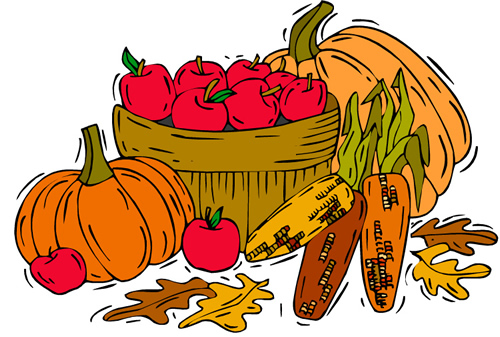 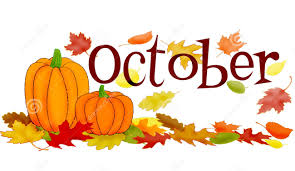 October morningPuffs of cold breathIn the colder air.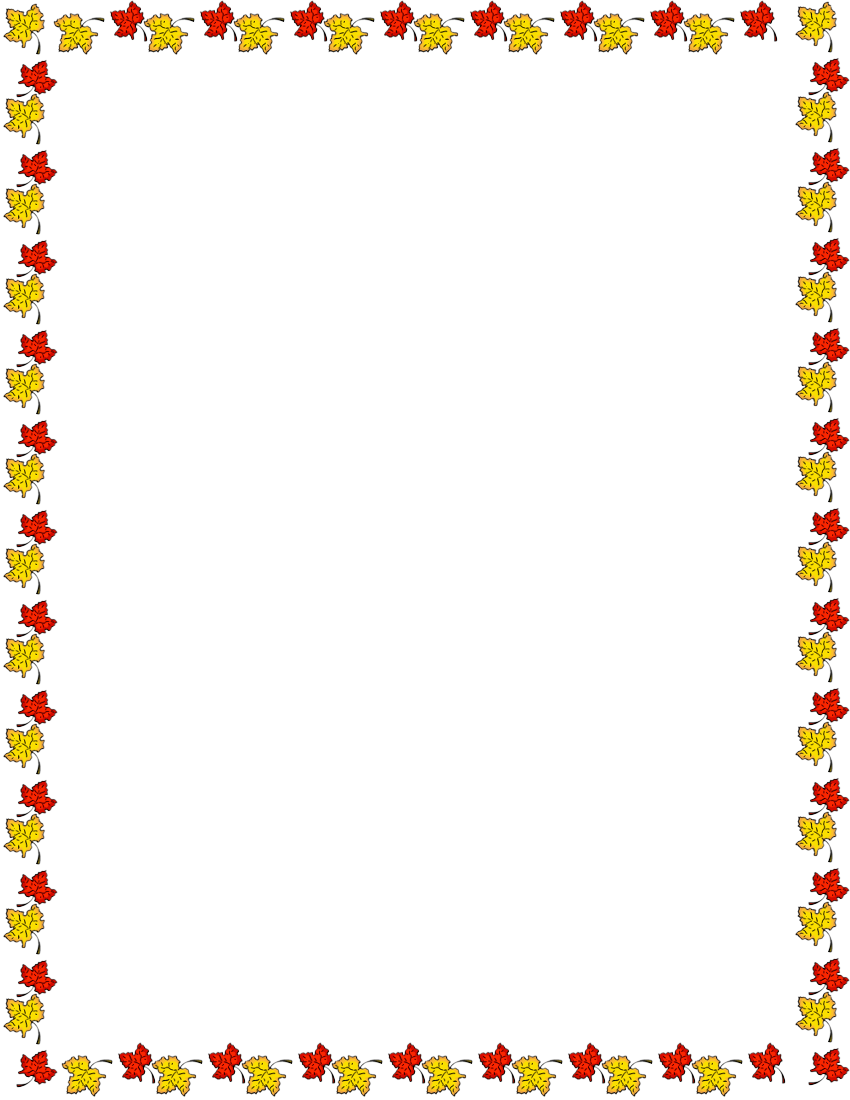 When you think of October, what special moments come to your mind? “When I think of October, I remember . . .”______________________________________________________________________________________________________________________________________________________________________________________________________________________________________________________________________________________________________________________________________________________________________________________________________________________________________________________________________________________________________